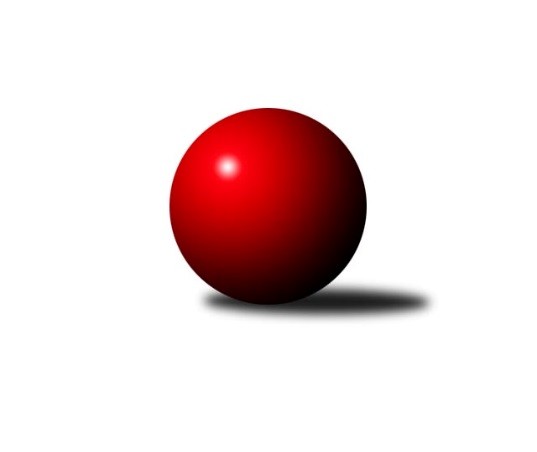 Č.19Ročník 2019/2020	9.3.2020Nejlepšího výkonu v tomto kole: 2692 dosáhlo družstvo: Milovice BVýchodočeský přebor skupina A 2019/2020Výsledky 19. kolaSouhrnný přehled výsledků:Dvůr Kr. B	- Loko Trutnov D	10:6	2409:2377		6.3.Milovice A	- Josefov A	16:0	2593:2485		6.3.Březovice A	- Jičín C	8:8	2339:2336		6.3.Nová Paka B	- Vrchlabí C	10:6	2523:2486		6.3.Loko Trutnov C	- Milovice B	6:10	2638:2692		6.3.Hořice C	- Poříčí A	12:4	2623:2550		9.3.Tabulka družstev:	1.	Hořice C	19	14	1	4	196 : 108 	 	 2475	29	2.	Loko Trutnov C	19	14	0	5	197 : 107 	 	 2487	28	3.	Milovice A	19	11	2	6	184 : 120 	 	 2489	24	4.	Josefov A	19	12	0	7	159 : 145 	 	 2460	24	5.	Poříčí A	19	10	0	9	156 : 148 	 	 2468	20	6.	Nová Paka B	19	9	1	9	158 : 146 	 	 2428	19	7.	Milovice B	19	9	1	9	156 : 148 	 	 2402	19	8.	Jičín C	19	8	2	9	152 : 152 	 	 2450	18	9.	Březovice A	19	8	1	10	153 : 151 	 	 2405	17	10.	Vrchlabí C	19	8	1	10	147 : 157 	 	 2427	17	11.	Dvůr Kr. B	19	5	1	13	108 : 196 	 	 2371	11	12.	Loko Trutnov D	19	1	0	18	58 : 246 	 	 2316	2Podrobné výsledky kola:	 Dvůr Kr. B	2409	10:6	2377	Loko Trutnov D	Michal Sirový	 	 195 	 200 		395 	 2:0 	 392 	 	182 	 210		Josef Doležal	Martin Kozlovský	 	 190 	 220 		410 	 0:2 	 425 	 	194 	 231		Pavel Šaradin	Oldřich Kaděra	 	 196 	 203 		399 	 0:2 	 405 	 	210 	 195		Jiří Škoda	Martina Kramosilová	 	 191 	 233 		424 	 2:0 	 369 	 	169 	 200		Jiří Procházka	Kateřina Šmídová	 	 198 	 196 		394 	 0:2 	 444 	 	209 	 235		Tomáš Fejfar	Martin Šnytr	 	 195 	 192 		387 	 2:0 	 342 	 	175 	 167		Vladimír Pavlíkrozhodčí: Kateřina ŠmídováNejlepší výkon utkání: 444 - Tomáš Fejfar	 Milovice A	2593	16:0	2485	Josefov A	Tomáš Fuchs	 	 204 	 213 		417 	 2:0 	 415 	 	221 	 194		Milan Všetečka	David Jaroš	 	 208 	 234 		442 	 2:0 	 418 	 	210 	 208		Roman Kašpar	Jarmil Nosek	 	 221 	 180 		401 	 2:0 	 392 	 	198 	 194		Lukáš Rožnovský	Vlastimil Hruška	 	 224 	 229 		453 	 2:0 	 405 	 	184 	 221		Jakub Hrycík	Pavel Jaroš	 	 228 	 216 		444 	 2:0 	 426 	 	212 	 214		Jiří Rücker	Václav Souček	 	 235 	 201 		436 	 2:0 	 429 	 	222 	 207		Petr Hrycíkrozhodčí: Václav SoučekNejlepší výkon utkání: 453 - Vlastimil Hruška	 Březovice A	2339	8:8	2336	Jičín C	Jiří Hakl	 	 188 	 198 		386 	 2:0 	 367 	 	180 	 187		Vladimír Řeháček	Miloš Čížek	 	 187 	 210 		397 	 0:2 	 401 	 	206 	 195		Jiří Brumlich	Jaromír Písecký *1	 	 174 	 204 		378 	 0:2 	 388 	 	205 	 183		Marie Kolářová	Petr Slavík	 	 190 	 173 		363 	 0:2 	 383 	 	187 	 196		Jiří Čapek	Vratislav Fikar	 	 192 	 206 		398 	 0:2 	 399 	 	188 	 211		Agaton Plaňanský st.	Martin Fikar	 	 202 	 215 		417 	 2:0 	 398 	 	203 	 195		Ladislav Křivkarozhodčí: Petr Slavíkstřídání: *1 od 51. hodu Zbyněk FikarNejlepší výkon utkání: 417 - Martin Fikar	 Nová Paka B	2523	10:6	2486	Vrchlabí C	Jiří Kout	 	 194 	 205 		399 	 0:2 	 446 	 	214 	 232		Martina Fejfarová	Antonín Vydra	 	 238 	 220 		458 	 2:0 	 374 	 	183 	 191		Zdeněk Maršík	Pavel Beyr	 	 231 	 198 		429 	 2:0 	 410 	 	190 	 220		Renata Šimůnková	Lenka Havlínová	 	 201 	 214 		415 	 2:0 	 400 	 	196 	 204		Josef Rychtář	Jaroslav Fajfer	 	 202 	 220 		422 	 0:2 	 434 	 	223 	 211		Eva Fajstavrová	Bohuslav Bajer	 	 181 	 219 		400 	 0:2 	 422 	 	198 	 224		Vladimír Šťastníkrozhodčí: Jaroslav FajferNejlepší výkon utkání: 458 - Antonín Vydra	 Loko Trutnov C	2638	6:10	2692	Milovice B	Karel Slavík	 	 199 	 216 		415 	 2:0 	 397 	 	206 	 191		František Junek	Václav Kukla	 	 217 	 199 		416 	 0:2 	 471 	 	213 	 258		Martin Včeliš	Václava Krulišová	 	 262 	 215 		477 	 2:0 	 472 	 	228 	 244		Miroslav Šanda	František Jankto	 	 193 	 212 		405 	 0:2 	 448 	 	227 	 221		Liboslav Janák	Martin Khol	 	 204 	 219 		423 	 0:2 	 490 	 	235 	 255		Lukáš Kostka	Petr Kotek	 	 254 	 248 		502 	 2:0 	 414 	 	216 	 198		Zdeněk Macnarrozhodčí: Milan KačerNejlepší výkon utkání: 502 - Petr Kotek	 Hořice C	2623	12:4	2550	Poříčí A	Ondřej Košťál	 	 200 	 210 		410 	 2:0 	 402 	 	202 	 200		Jan Gábriš	Adam Balihar	 	 251 	 220 		471 	 2:0 	 436 	 	204 	 232		Milan Lauber	Ondřej Duchoň	 	 228 	 216 		444 	 0:2 	 456 	 	248 	 208		Miroslav Kužel	Nela Bagová	 	 206 	 202 		408 	 0:2 	 468 	 	225 	 243		Jan Roza	Kryštof Košťál	 	 227 	 201 		428 	 2:0 	 403 	 	202 	 201		Lubomír Šimonka	Karel Košťál	 	 233 	 229 		462 	 2:0 	 385 	 	200 	 185		Daniel Havrdarozhodčí: Jindřich NovotnýNejlepší výkon utkání: 471 - Adam BaliharPořadí jednotlivců:	jméno hráče	družstvo	celkem	plné	dorážka	chyby	poměr kuž.	Maximum	1.	Miroslav Kužel 	Poříčí A	443.57	302.0	141.6	4.3	7/9	(491)	2.	Antonín Vydra 	Nová Paka B	439.63	302.5	137.1	5.2	8/9	(507)	3.	Vlastimil Hruška 	Milovice A	437.84	297.9	139.9	3.2	7/9	(481)	4.	Václav Souček 	Milovice A	434.32	294.0	140.4	3.7	8/9	(484)	5.	Jakub Hrycík 	Josefov A	429.71	295.1	134.6	6.7	10/10	(471)	6.	Martin Khol 	Loko Trutnov C	428.74	296.4	132.4	5.0	7/8	(484)	7.	Petr Hrycík 	Josefov A	427.10	297.4	129.7	5.9	9/10	(463)	8.	Lukáš Ludvík 	Josefov A	426.13	291.1	135.0	5.9	8/10	(470)	9.	Jan Roza 	Poříčí A	425.42	302.6	122.8	9.1	9/9	(468)	10.	Milan Lauber 	Poříčí A	424.69	297.8	126.9	7.3	6/9	(450)	11.	Karel Slavík 	Loko Trutnov C	423.81	295.4	128.4	5.0	8/8	(470)	12.	Karel Košťál 	Hořice C	422.02	296.1	125.9	7.5	9/9	(462)	13.	Miroslav Šanda 	Milovice B	421.81	298.3	123.5	6.9	6/9	(472)	14.	Martin Fikar 	Březovice A	419.98	299.4	120.6	7.4	6/9	(450)	15.	Jiří Rücker 	Josefov A	419.60	293.4	126.2	6.2	10/10	(456)	16.	Jiří Brumlich 	Jičín C	419.40	288.6	130.9	7.9	8/10	(474)	17.	Petr Kotek 	Loko Trutnov C	419.13	294.6	124.6	7.3	8/8	(502)	18.	Martin Včeliš 	Milovice B	418.11	284.6	133.5	7.6	7/9	(471)	19.	Jaroslav Fajfer 	Nová Paka B	417.27	293.4	123.8	9.0	9/9	(448)	20.	Martin Kozlovský 	Dvůr Kr. B	417.17	295.4	121.8	9.4	8/8	(471)	21.	Jan Gábriš 	Poříčí A	416.11	293.7	122.4	8.8	9/9	(456)	22.	David Jaroš 	Milovice A	415.62	286.8	128.8	8.4	9/9	(456)	23.	Pavel Jaroš 	Milovice A	415.29	290.9	124.4	7.8	7/9	(512)	24.	Marie Kolářová 	Jičín C	414.19	291.0	123.2	6.4	10/10	(470)	25.	Josef Rychtář 	Vrchlabí C	414.04	290.1	124.0	7.4	9/9	(467)	26.	Ladislav Křivka 	Jičín C	413.31	288.8	124.5	8.1	9/10	(465)	27.	Ondřej Duchoň 	Hořice C	412.25	289.4	122.9	8.0	8/9	(449)	28.	Vratislav Fikar 	Březovice A	412.13	288.8	123.3	8.2	9/9	(457)	29.	Kateřina Šmídová 	Dvůr Kr. B	412.07	290.5	121.6	8.8	6/8	(449)	30.	Lukáš Kostka 	Milovice B	411.64	290.4	121.2	8.4	9/9	(490)	31.	Liboslav Janák 	Milovice B	409.67	283.9	125.7	7.8	6/9	(448)	32.	Bohuslav Bajer 	Nová Paka B	409.38	284.9	124.5	7.7	8/9	(461)	33.	Václava Krulišová 	Loko Trutnov C	408.87	287.3	121.6	7.2	7/8	(477)	34.	Michal Sirový 	Dvůr Kr. B	408.45	288.0	120.5	8.1	8/8	(458)	35.	Václav Kukla 	Loko Trutnov C	408.42	285.4	123.1	8.7	8/8	(471)	36.	Eva Fajstavrová 	Vrchlabí C	407.67	279.2	128.5	6.6	8/9	(475)	37.	Nela Bagová 	Hořice C	407.55	281.8	125.7	9.0	7/9	(452)	38.	Jaroslav Weihrauch 	Nová Paka B	407.52	293.0	114.5	9.9	7/9	(455)	39.	Vladimír Šťastník 	Vrchlabí C	407.19	286.1	121.1	8.7	8/9	(454)	40.	Adam Balihar 	Hořice C	406.90	287.6	119.3	9.0	8/9	(471)	41.	Martina Fejfarová 	Vrchlabí C	406.33	288.7	117.6	9.0	8/9	(456)	42.	František Jankto 	Loko Trutnov C	405.10	283.6	121.5	8.3	6/8	(472)	43.	Jarmil Nosek 	Milovice A	404.11	283.7	120.4	7.9	8/9	(474)	44.	Vladimír Řeháček 	Jičín C	403.13	283.3	119.8	11.0	8/10	(438)	45.	Jiří Hakl 	Březovice A	402.39	278.5	123.9	7.4	9/9	(437)	46.	Jiří Škoda 	Loko Trutnov D	402.26	287.3	115.0	9.0	9/9	(445)	47.	Ondřej Košťál 	Hořice C	400.79	279.1	121.6	10.7	9/9	(442)	48.	Daniel Havrda 	Poříčí A	399.22	283.2	116.0	10.6	9/9	(435)	49.	Tomáš Fejfar 	Loko Trutnov D	398.47	277.5	121.0	9.2	8/9	(446)	50.	Jiří Čapek 	Jičín C	397.76	282.2	115.5	9.3	9/10	(441)	51.	Josef Glos 	Vrchlabí C	397.75	283.5	114.3	10.3	6/9	(444)	52.	Marek Ondráček 	Milovice B	397.65	281.5	116.1	9.3	6/9	(450)	53.	František Junek 	Milovice B	396.10	276.6	119.5	10.0	8/9	(450)	54.	Petr Slavík 	Březovice A	396.03	280.2	115.9	11.0	7/9	(452)	55.	Lubomír Šimonka 	Poříčí A	395.18	283.8	111.4	11.6	7/9	(441)	56.	Zdeněk Maršík 	Vrchlabí C	395.06	285.5	109.5	10.7	7/9	(444)	57.	Jaromír Písecký 	Březovice A	393.76	278.5	115.3	10.4	8/9	(448)	58.	Miroslav Souček 	Milovice A	392.63	273.8	118.9	6.9	6/9	(450)	59.	Josef Doležal 	Loko Trutnov D	391.06	274.7	116.3	10.2	9/9	(448)	60.	Pavel Beyr 	Nová Paka B	390.34	281.4	109.0	12.5	8/9	(443)	61.	Zdeněk Khol 	Loko Trutnov D	390.25	278.2	112.0	9.2	6/9	(447)	62.	Miroslav Včeliš 	Milovice A	390.19	278.0	112.1	10.3	6/9	(453)	63.	Miloš Čížek 	Březovice A	389.10	276.7	112.4	9.8	7/9	(428)	64.	Oldřich Kaděra 	Dvůr Kr. B	387.48	276.7	110.8	11.0	8/8	(413)	65.	Martin Šnytr 	Dvůr Kr. B	386.64	275.8	110.8	12.5	8/8	(431)	66.	Jakub Petráček 	Poříčí A	384.89	274.1	110.8	11.5	6/9	(438)	67.	Lukáš Rožnovský 	Josefov A	383.46	276.2	107.3	12.0	8/10	(423)	68.	Milan Všetečka 	Josefov A	383.19	274.9	108.3	12.8	8/10	(428)	69.	Marek Ondráško 	Loko Trutnov D	381.47	279.8	101.7	12.3	6/9	(449)	70.	Lenka Havlínová 	Nová Paka B	377.70	280.7	97.0	12.6	9/9	(428)	71.	Ondra Kolář 	Milovice B	377.14	270.4	106.7	11.2	6/9	(447)	72.	Pavel Šaradin 	Loko Trutnov D	376.86	266.5	110.4	13.5	7/9	(425)	73.	Martina Kramosilová 	Dvůr Kr. B	374.65	267.5	107.2	13.9	8/8	(426)		Pavel Kaan 	Jičín C	470.71	317.6	153.1	4.3	2/10	(484)		Jana Votočková 	Vrchlabí C	438.03	298.3	139.7	4.1	5/9	(476)		Jindřich Novotný 	Hořice C	438.00	298.0	140.0	5.5	3/9	(455)		Zdeněk Měkota 	Hořice C	435.50	288.5	147.0	1.5	1/9	(461)		Kryštof Košťál 	Hořice C	431.65	299.6	132.1	7.2	5/9	(448)		Tomáš Fuchs 	Milovice A	430.57	295.3	135.3	6.0	5/9	(466)		Petr Vokáč 	Hořice C	425.70	291.4	134.3	5.2	4/9	(483)		Jiří Kout 	Nová Paka B	417.50	292.6	125.0	6.9	4/9	(432)		Renata Šimůnková 	Vrchlabí C	417.40	296.0	121.4	7.0	5/9	(463)		Milan Kačer 	Loko Trutnov C	417.00	298.0	119.0	10.0	1/8	(417)		Jaroslav Lux 	Vrchlabí C	416.80	289.8	127.0	7.8	5/9	(451)		Stanislav Oubram 	Březovice A	415.28	279.7	135.6	5.6	5/9	(434)		Agaton Plaňanský  st.	Jičín C	413.40	290.3	123.1	8.0	5/10	(432)		Antonín Sucharda 	Loko Trutnov C	413.00	291.5	121.5	10.3	2/8	(424)		Vratislav Nekvapil 	Březovice A	411.00	282.5	128.5	6.5	2/9	(446)		Zdeněk Macnar 	Milovice B	406.75	295.3	111.5	7.8	2/9	(414)		Roman Kašpar 	Josefov A	401.52	280.0	121.5	7.3	6/10	(426)		Zdeněk Dymáček 	Hořice C	400.67	276.9	123.8	9.7	5/9	(454)		Zbyněk Hercík 	Jičín C	398.73	287.5	111.3	11.9	5/10	(442)		Jiří Ryšavý 	Loko Trutnov D	398.00	272.0	126.0	8.7	1/9	(401)		Miroslav Langr 	Jičín C	398.00	279.5	118.5	10.0	1/10	(402)		František Čermák 	Jičín C	395.95	277.0	119.0	11.2	5/10	(436)		Jiří Procházka 	Loko Trutnov D	394.50	283.4	111.1	12.9	5/9	(423)		Martin Pešta 	Nová Paka B	390.00	281.3	108.7	12.4	3/9	(414)		Zdeněk Navrátil 	Loko Trutnov C	383.00	274.0	109.0	9.5	2/8	(396)		Václav Neruda 	Dvůr Kr. B	379.00	283.0	96.0	12.0	1/8	(379)		Lukáš Petráček 	Poříčí A	377.00	294.0	83.0	19.0	1/9	(377)		Zbyněk Fikar 	Březovice A	375.17	276.0	99.2	15.5	5/9	(421)		Filip Mertlík 	Milovice B	374.17	260.8	113.3	11.3	3/9	(404)		Martin Šnytr 	Dvůr Kr. B	372.50	281.5	91.0	12.0	2/8	(397)		Kan Krejcar 	Loko Trutnov D	371.75	270.0	101.8	13.0	4/9	(388)		Ladislav Lelek 	Josefov A	369.00	277.0	92.0	12.0	1/10	(369)		Jakub Pokora 	Milovice B	365.67	278.0	87.7	14.7	3/9	(385)		Bartoloměj Vlášek 	Hořice C	364.00	257.0	107.0	11.0	1/9	(364)		Ladislav Malý 	Dvůr Kr. B	363.75	262.5	101.3	13.0	2/8	(398)		Pavel Řehák 	Josefov A	359.17	256.0	103.2	10.5	2/10	(395)		Petr Kynčl 	Vrchlabí C	355.00	259.5	95.5	11.5	2/9	(378)		Jakub Soviar 	Nová Paka B	350.00	251.0	99.0	15.0	1/9	(350)		Vladimír Pavlík 	Loko Trutnov D	341.70	247.2	94.6	15.9	4/9	(375)		Jan Slovík 	Loko Trutnov D	333.67	247.7	86.0	19.0	1/9	(349)		Jan Šrotýř 	Jičín C	331.00	250.0	81.0	16.0	1/10	(331)Sportovně technické informace:Starty náhradníků:registrační číslo	jméno a příjmení 	datum startu 	družstvo	číslo startu
Hráči dopsaní na soupisku:registrační číslo	jméno a příjmení 	datum startu 	družstvo	Program dalšího kola:Nejlepší šestka kola - absolutněNejlepší šestka kola - absolutněNejlepší šestka kola - absolutněNejlepší šestka kola - absolutněNejlepší šestka kola - dle průměru kuželenNejlepší šestka kola - dle průměru kuželenNejlepší šestka kola - dle průměru kuželenNejlepší šestka kola - dle průměru kuželenNejlepší šestka kola - dle průměru kuželenPočetJménoNázev týmuVýkonPočetJménoNázev týmuPrůměr (%)Výkon6xPetr KotekTrutnov C5026xPetr KotekTrutnov C119.275022xLukáš KostkaMilovice B4901xLukáš KostkaMilovice B116.424903xVáclava KrulišováTrutnov C4771xVáclava KrulišováTrutnov C113.334771xMiroslav ŠandaMilovice B4722xAdam BaliharHořice C112.684713xAdam BaliharHořice C4711xMiroslav ŠandaMilovice B112.144722xMartin VčelišMilovice B4712xJan RozaPoříčí A 111.97468